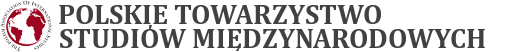 Zgłoszenie konkursowe – Nagroda DoktorskaKonkurs Polskiego Towarzystwa Studiów Międzynarodowych na najlepsze prace doktorskie z zakresu nauki o stosunkach międzynarodowych: Nagroda DoktorskaAutor zgłaszanej monografiiImię: …………………………………………………Nazwisko: …………………………………………...Podmiot zgłaszający Oddział PTSM w…………………………………Podmiot zgłaszający Członkowie PTSM (co najmniej trzy osoby, proszę podać imiona i nazwiska:……………………………………………………………………………………………………………………………………………………………………………………………………………………………………………………………Podmiot zgłaszający AutorPodmiot zgłaszający PromotorRozprawa doktorskaTytuł: …………………………………………………Rozprawa doktorskaData obrony: ………………………………………..Rozprawa doktorskaLiczba stron: …………………………………………Rozprawa doktorskaImię i Nazwisko Promotora: ………………………..Rozprawa doktorskaImię i Nazwisko Recenzenta 1: …………………..Rozprawa doktorskaImię i Nazwisko Recenzenta 2: …………………..Załączniki (obowiązkowe) Rozprawa doktorska (załącznik w formacie pdf)Załączniki (obowiązkowe) Recenzja 1 (załącznik w formacie pdf z własnoręcznym podpisem Recenzenta 1)Załączniki (obowiązkowe) Recenzja 2 (załącznik w formacie pdf z własnoręcznym podpisem Recenzenta 2)Załączniki (obowiązkowe) Uzasadnienie wniosku przygotowane przez promotora (załącznik w formacie pdf)Załączniki (obowiązkowe) Oświadczenie Autora o uzyskaniu stopnia naukowego doktora (załącznik w formacie pdf z własnoręcznym podpisem  Autora)Dane kontaktoweMail Autora: ……………………………………Dane kontaktoweKontakt do Podmiotu zgłaszającego: …………………..